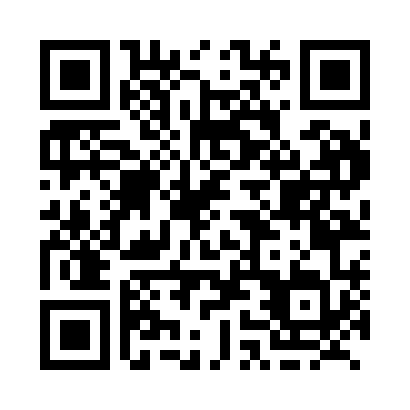 Prayer times for Poole, Ontario, CanadaMon 1 Jul 2024 - Wed 31 Jul 2024High Latitude Method: Angle Based RulePrayer Calculation Method: Islamic Society of North AmericaAsar Calculation Method: HanafiPrayer times provided by https://www.salahtimes.comDateDayFajrSunriseDhuhrAsrMaghribIsha1Mon3:585:471:286:479:0810:572Tue3:595:471:286:479:0810:563Wed4:005:481:286:469:0810:564Thu4:005:481:286:469:0810:555Fri4:015:491:286:469:0710:556Sat4:025:501:286:469:0710:547Sun4:045:501:296:469:0610:538Mon4:055:511:296:469:0610:529Tue4:065:521:296:469:0610:5110Wed4:075:531:296:469:0510:5111Thu4:085:531:296:459:0410:5012Fri4:095:541:296:459:0410:4913Sat4:115:551:296:459:0310:4814Sun4:125:561:296:459:0310:4615Mon4:135:571:306:449:0210:4516Tue4:155:581:306:449:0110:4417Wed4:165:591:306:439:0010:4318Thu4:175:591:306:439:0010:4219Fri4:196:001:306:438:5910:4020Sat4:206:011:306:428:5810:3921Sun4:226:021:306:428:5710:3822Mon4:236:031:306:418:5610:3623Tue4:246:041:306:418:5510:3524Wed4:266:051:306:408:5410:3325Thu4:276:061:306:408:5310:3226Fri4:296:071:306:398:5210:3027Sat4:316:081:306:388:5110:2928Sun4:326:091:306:388:5010:2729Mon4:346:101:306:378:4910:2530Tue4:356:111:306:368:4810:2431Wed4:376:131:306:368:4710:22